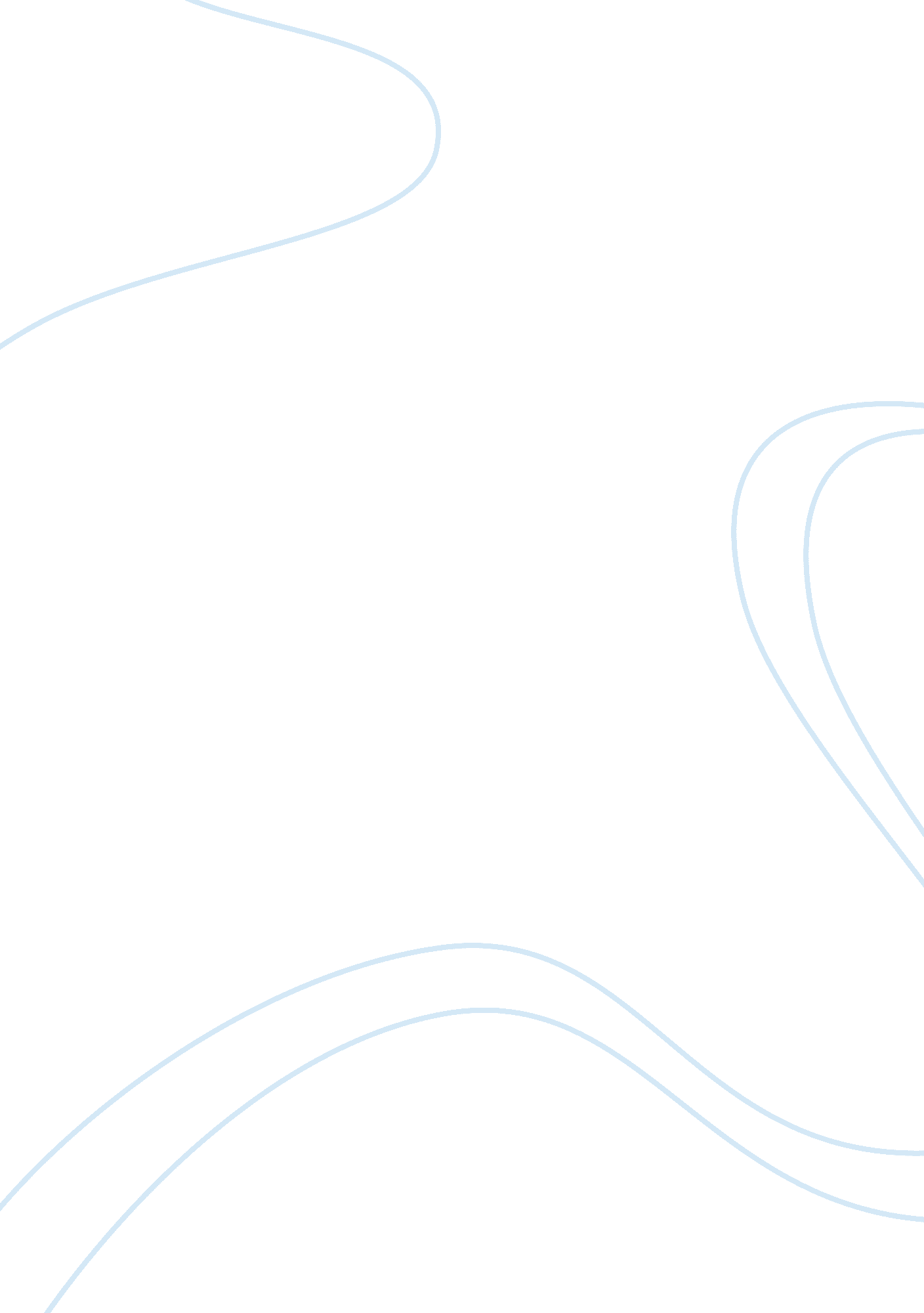 Producing energy from nuclear fusionTechnology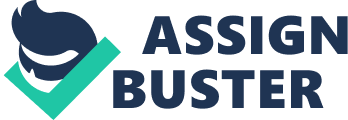 Nuclear fusion can be placed only at the last place in the technology concept map considering the complexities and dangers associated with the process of nuclear fusion. The current nuclear reactors which are operating in some of the counties are handling temperatures of the smaller amount when we compare it with the temperatures needed to operate a nuclear fusion reactor. The uncontrollable nature of nuclear energy seems to be the major villain in exploiting nuclear energy with the help of the fusion process. 
The major social issue associated with the exploitation of nuclear fusion energy is the possibility of huge disasters that can wipe off the entire living things from the earth. Till the technology developed to such a level that the possibility of a disaster becomes zero, it is not advisable to conduct even an experiment on the exploitation of energy from nuclear fusion. We have already witnessed the striking power of nuclear energy in Hiroshima and Nagasaki which is negligible when we compare it with the dimensions of a possible disaster that could be happened due to the nuclear fusion process. 
It is a fact that we facing a lot of social issues like terrorism, violence, exploitation, discrimination, etc. Most of these issues have limited dimensions so that they are operating in a particular region or place. For example, terrorism is in operation mainly in countries like Pakistan, Afghanistan, Iraq, Palestine, etc whereas such incidents are few in numbers in countries like Australia, France, or Germany. In other words, most of the current social issues are regional. But in the case of social problems that could be aroused due to a nuclear disaster cannot be confined within the boundaries of a country. For example, it is not necessary that a probable nuclear disaster happened in America may cause problems only to the Americans because of the huge penetrating and striking powers of nuclear radiations. In short, a social issue caused by a nuclear disaster can reach anywhere in the world and affect many people in the world irrespective of where it happened. So such issues should be given the topmost priority while thinking in terms of exploitation of nuclear energy using nuclear fusion means. 